The MissionGlossarycardinal 	- one of the very highest leaders in the Catholic church (one rank below Pope)doctrine		- a teaching or beliefGuarani			- a tribe of jungle-dwelling people native to South AmericaIgnatius Loyola	 (1491-1556) Founder of the Jesuits.  He was originally a Spanish knight but was seriously wounded in battle.  He read a book on the life of Christ and decided to give up military life to become a spiritual ‘soldier of Christ’ instead.  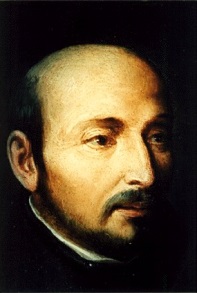 Jesuits	- missionary priests who belong to an order called the Society of Jesus (originally founded in 1534 by St Ignatius Loyola)missionary		- someone who is sent to a place to win people over to their religionmartyr			- someone who dies for his or her beliefsorder	- a religious organization, usually monks or nuns with rules and a command structurepenance		- volunteering for punishment in order to make up for your sinsSan			- Spanish word for ‘Saint’ e.g. San Carlos = Saint CharlesYour Eminence		- a phrase used when addressing a cardinalYour Holiness		- a phrase used when addressing the popeWrite who each character is and what happens to them in the story.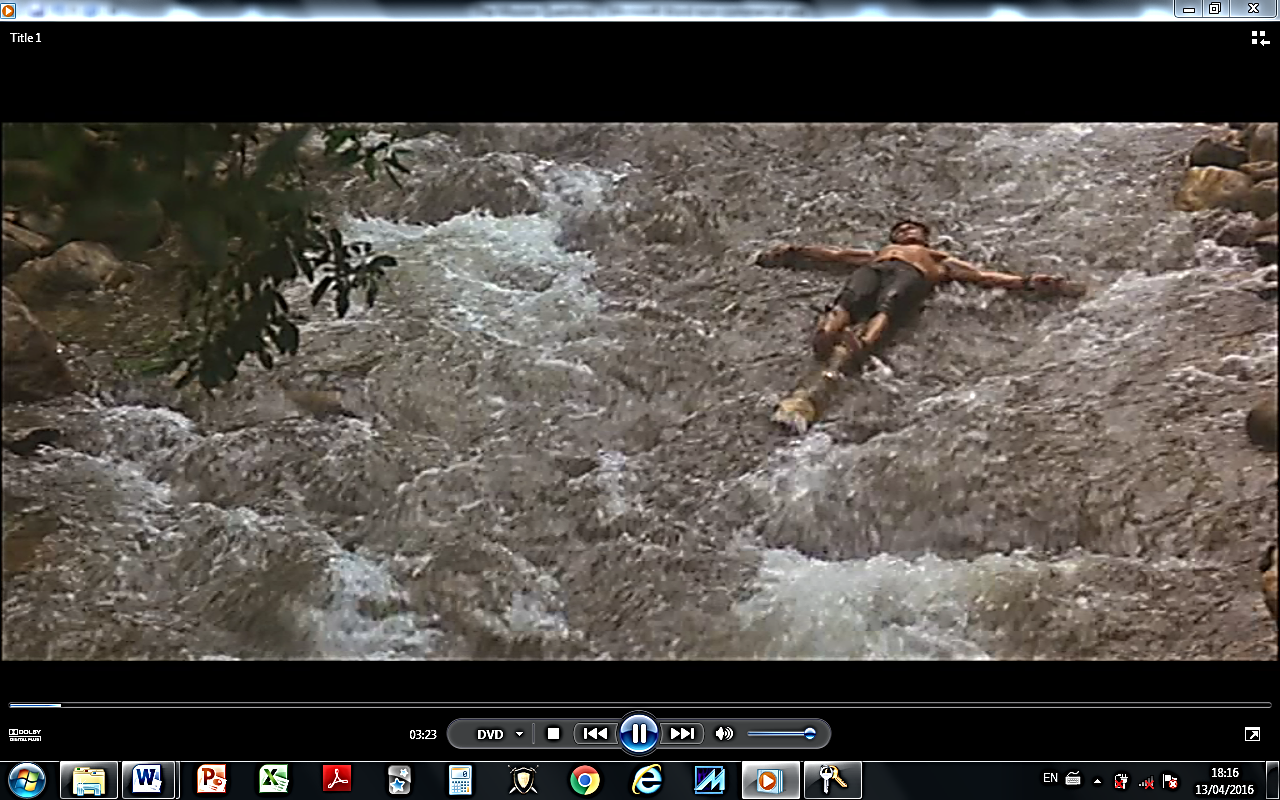 Unnamed Jesuit priest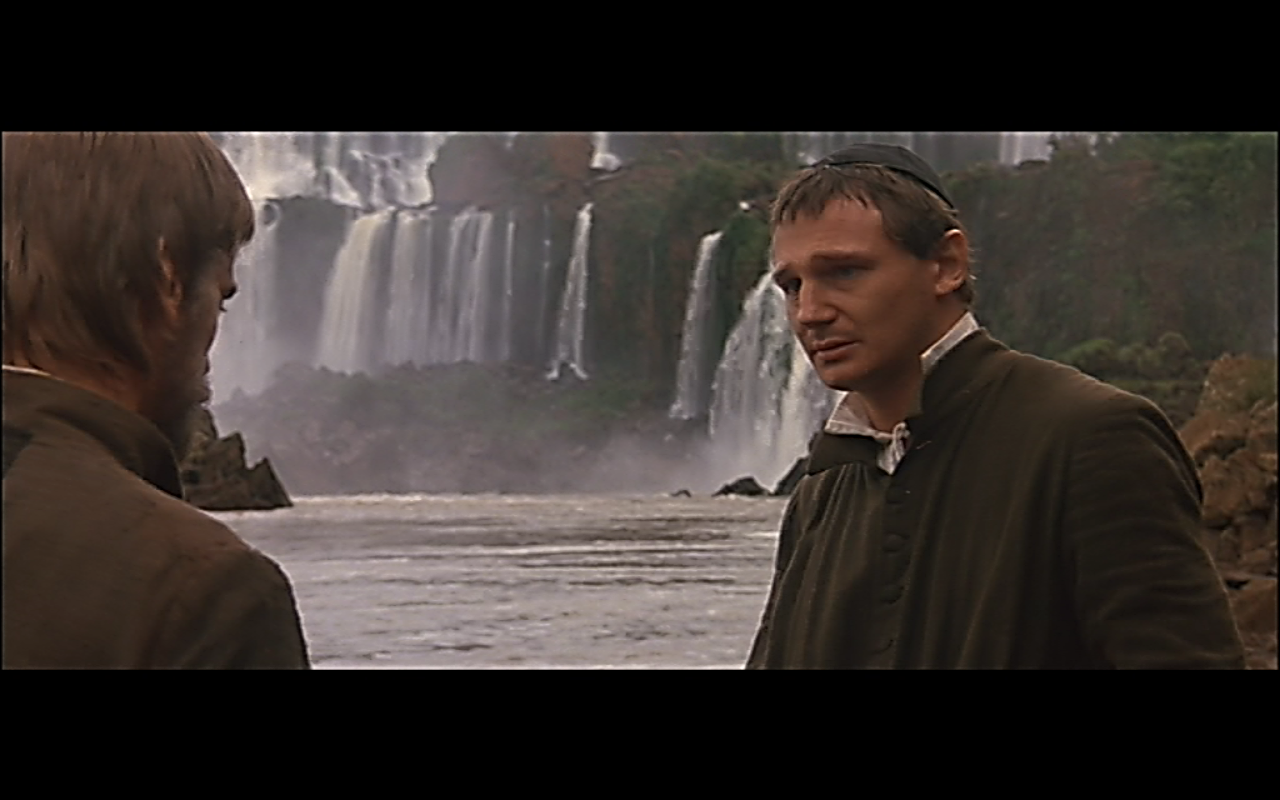 Father John Fielding (Liam Neeson) Father Gabriel (Jeremy Irons)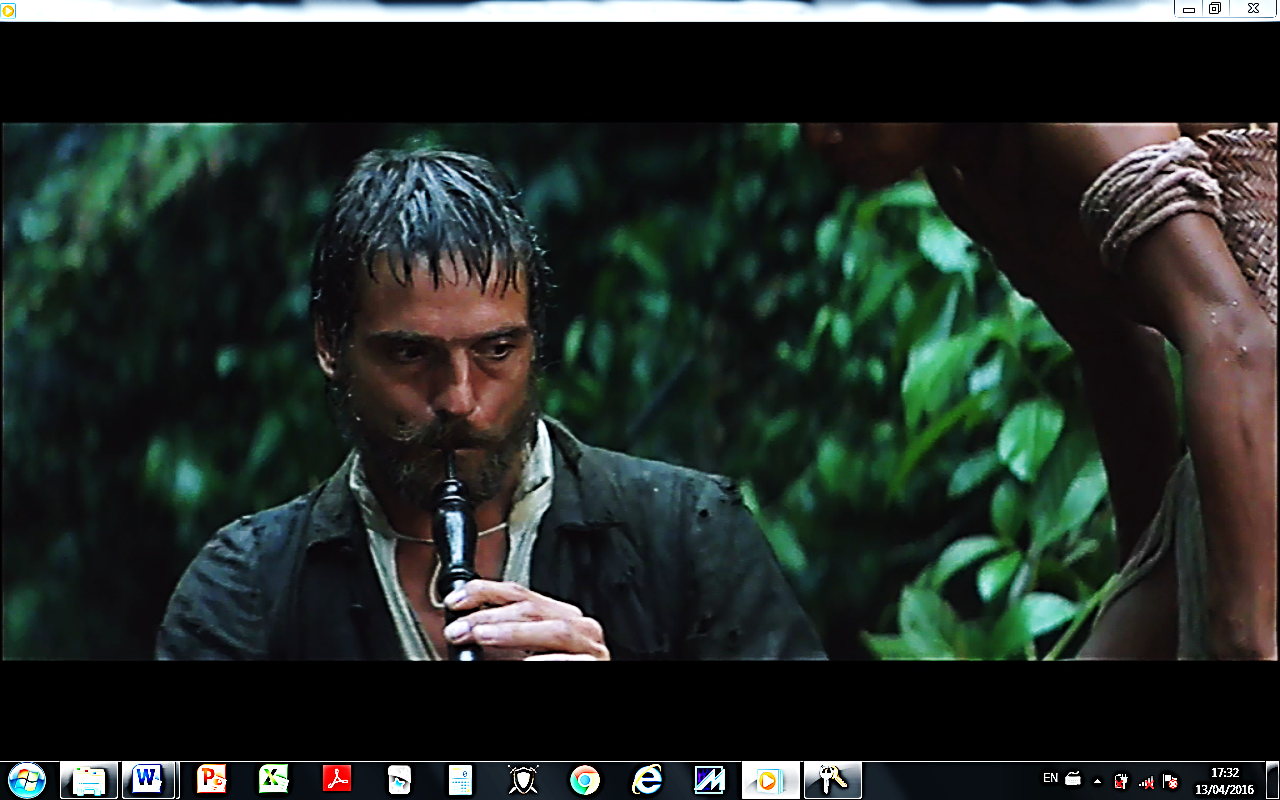  Guarani Chief (Asuncion Ontiveros)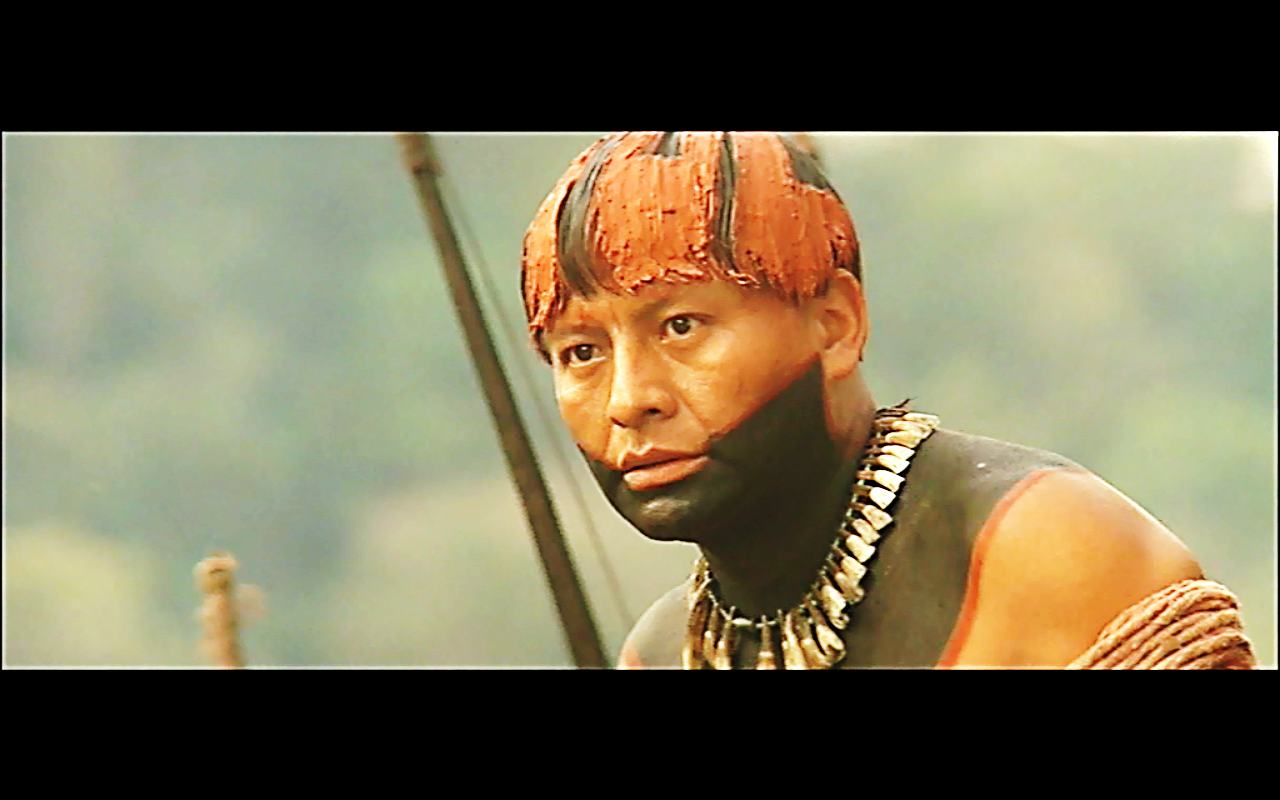 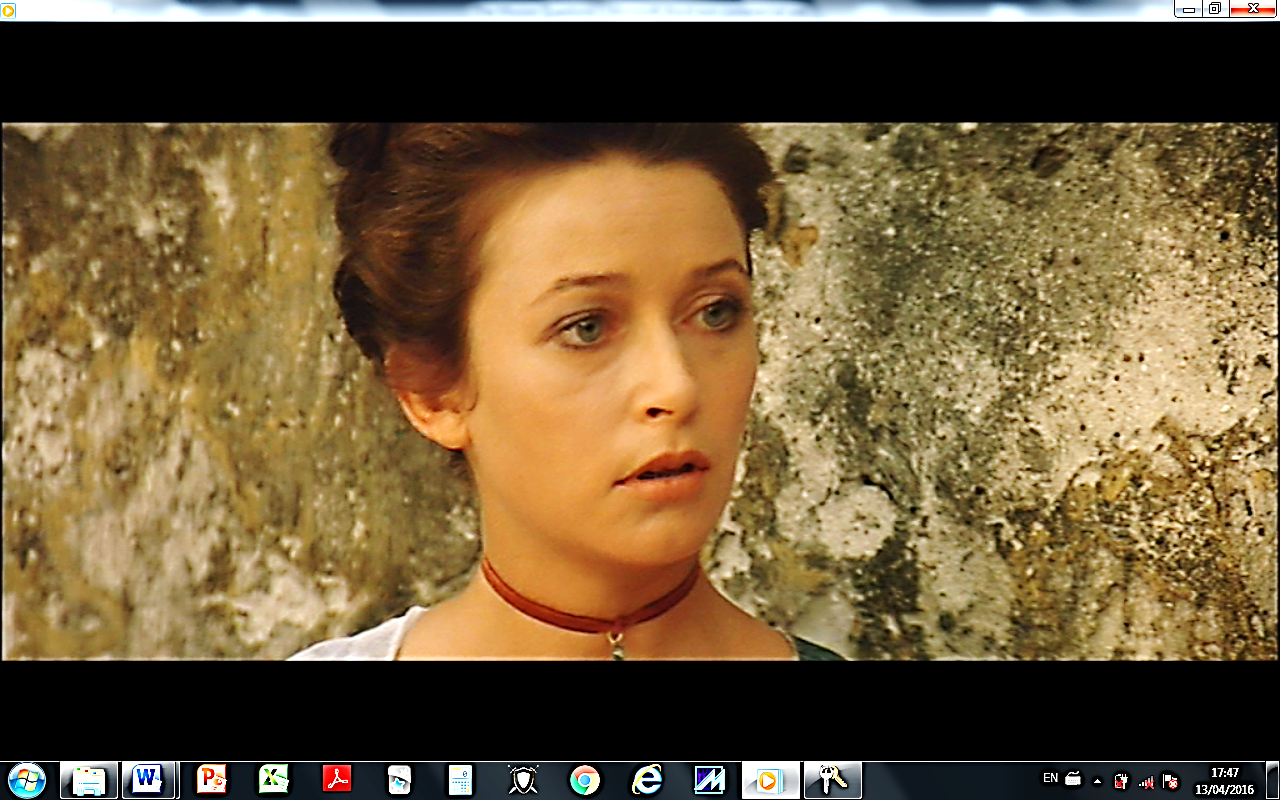 Carlotta (Cherie Lunghi)Felipe Mendoza (Aidan Quinn)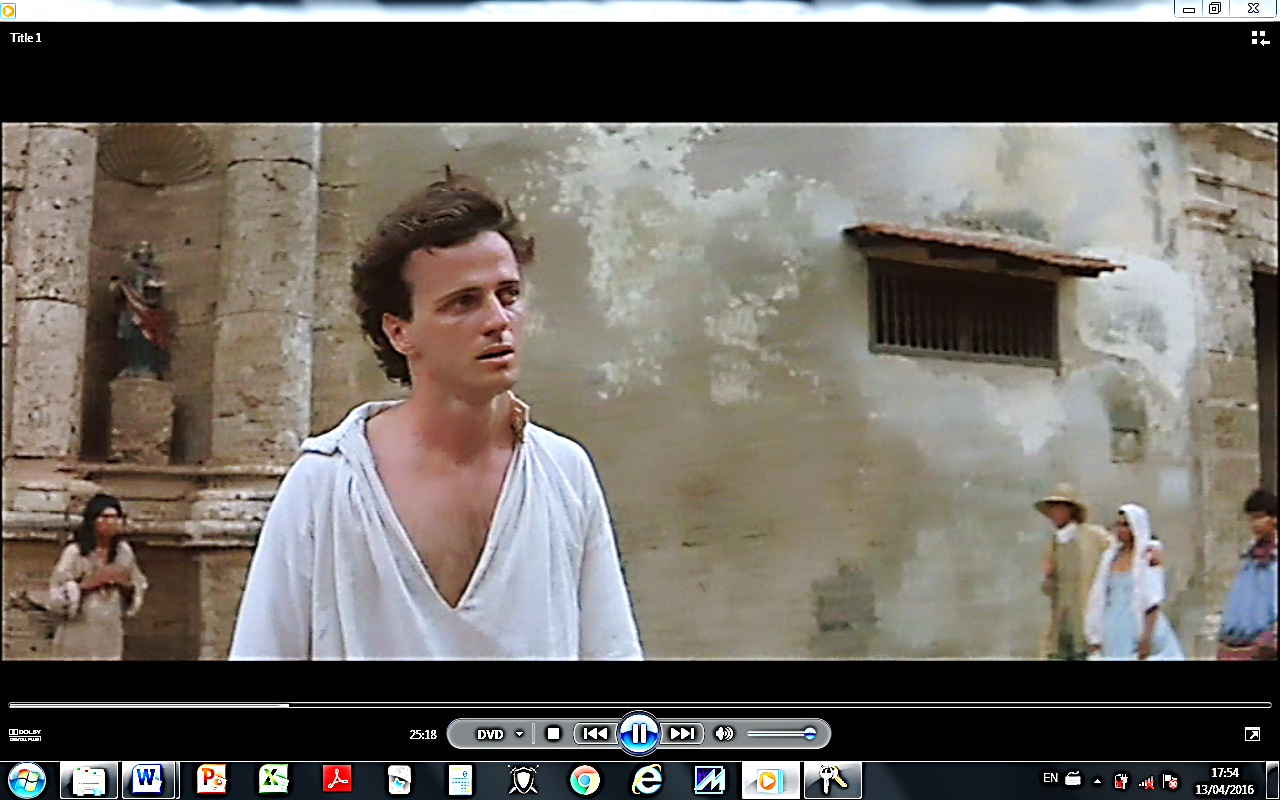 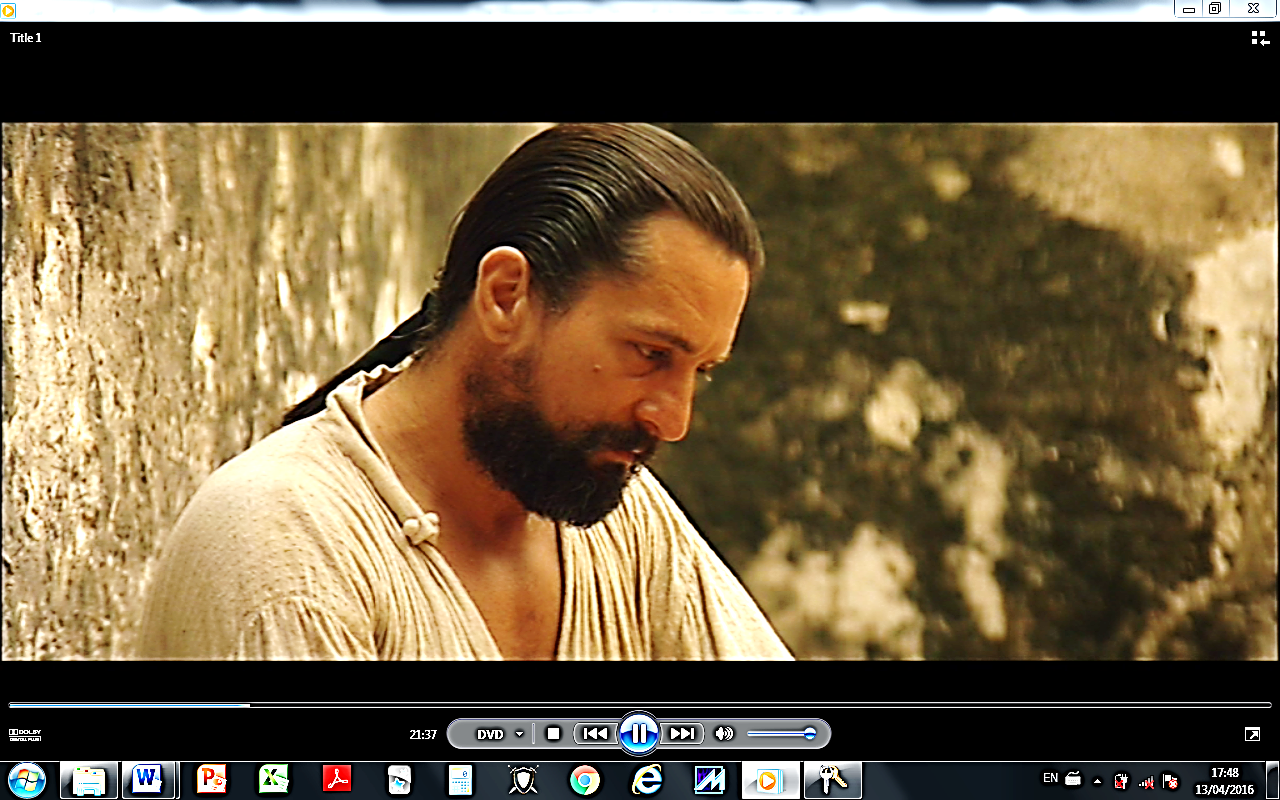 Roderigo Mendoza (Robert de Niro)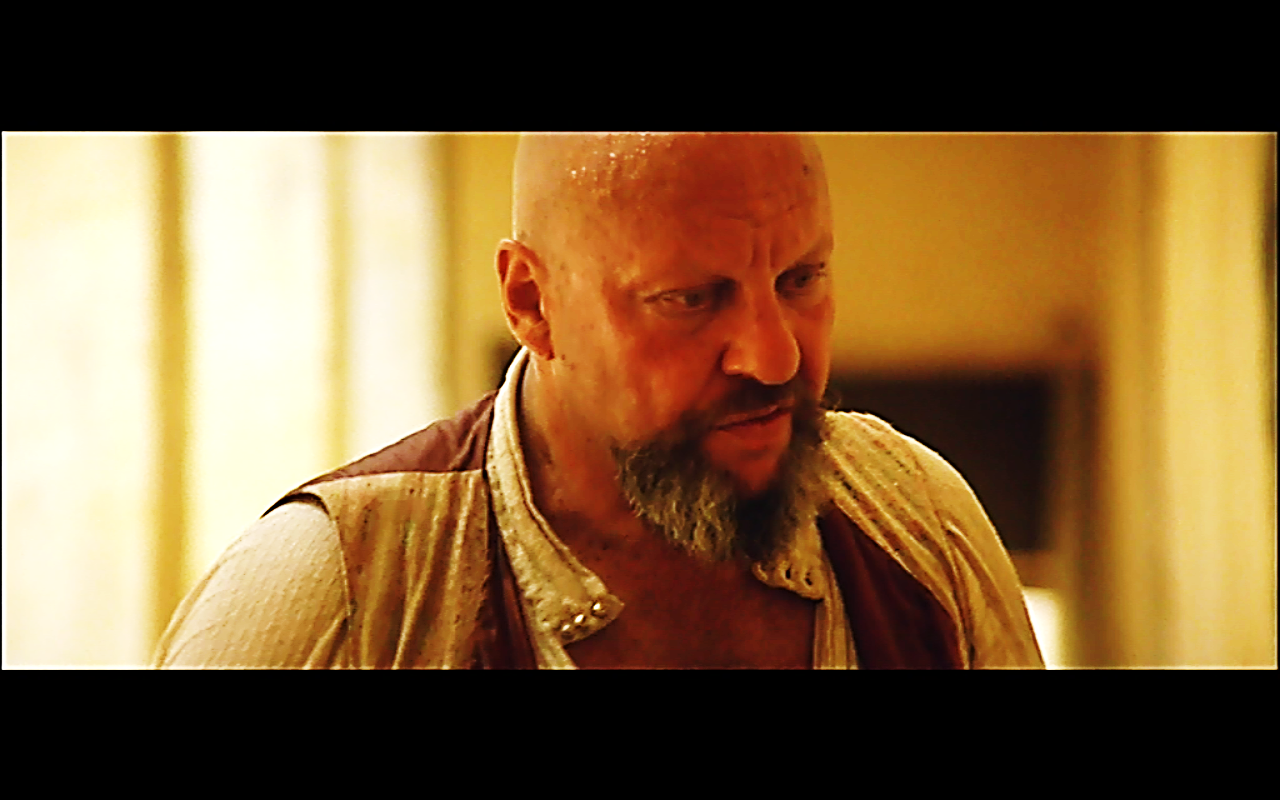 Don Cabeza, the Spanish governor (Chuck Low)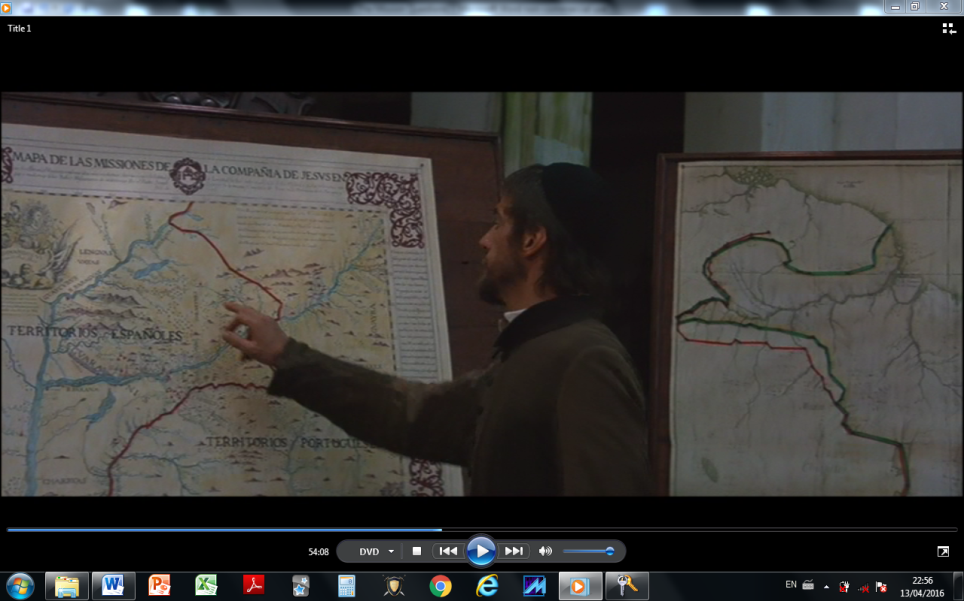 The political situationSeñor Hontar, Portuguese ambassador (Ronald Pickup) 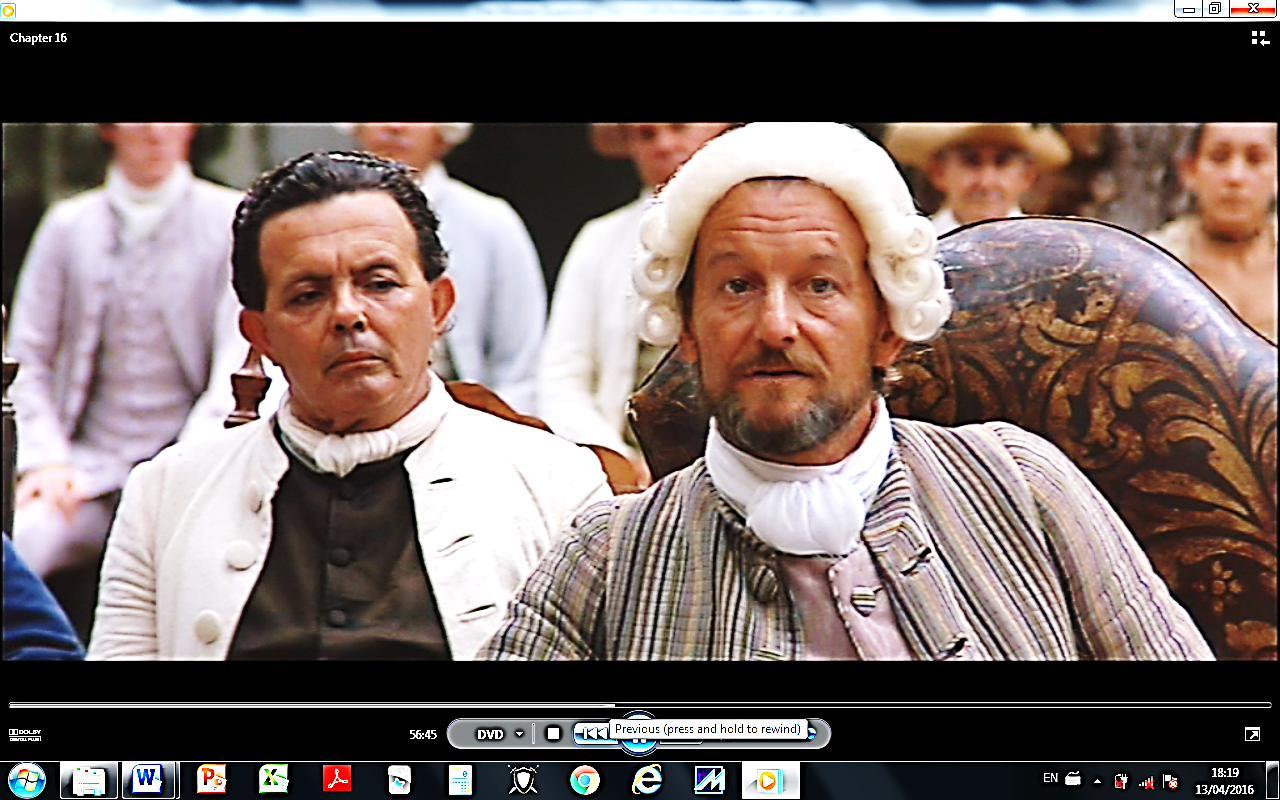 Cardinal Altamirano (Ray McAnally)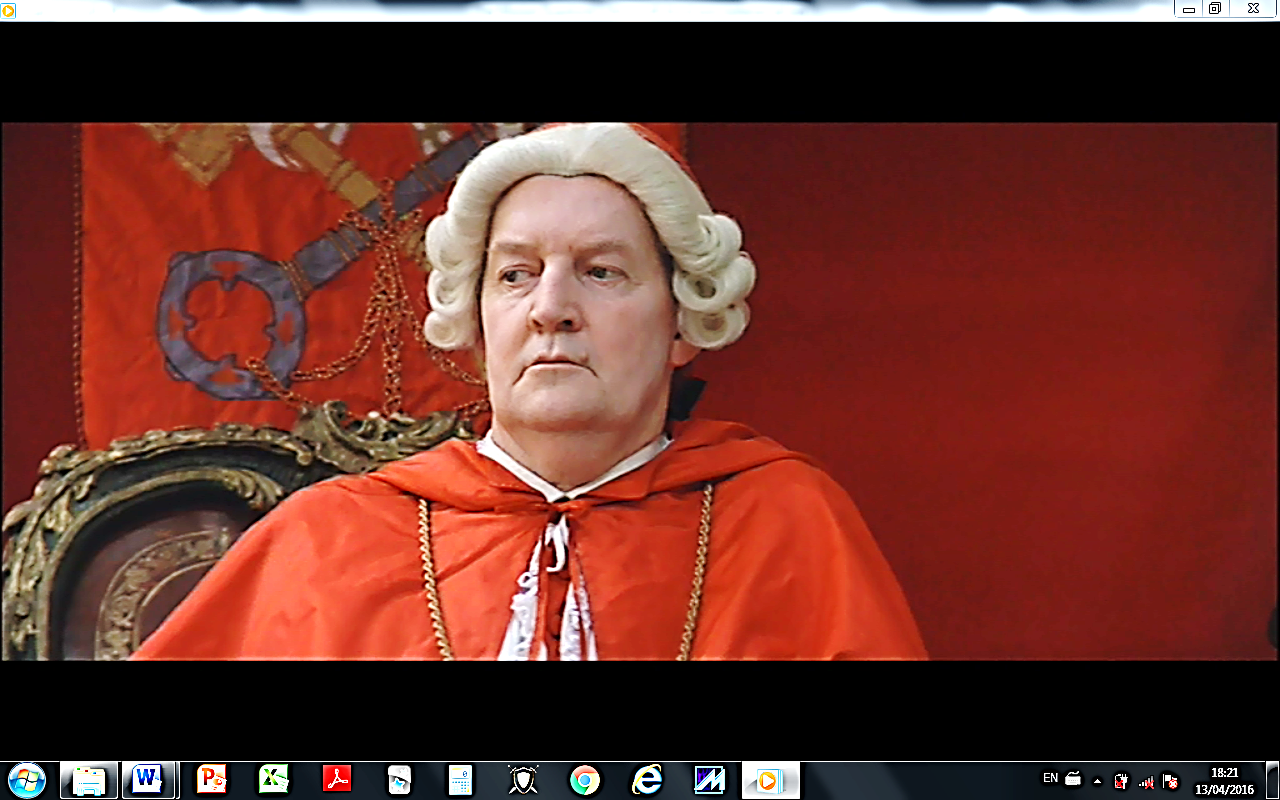 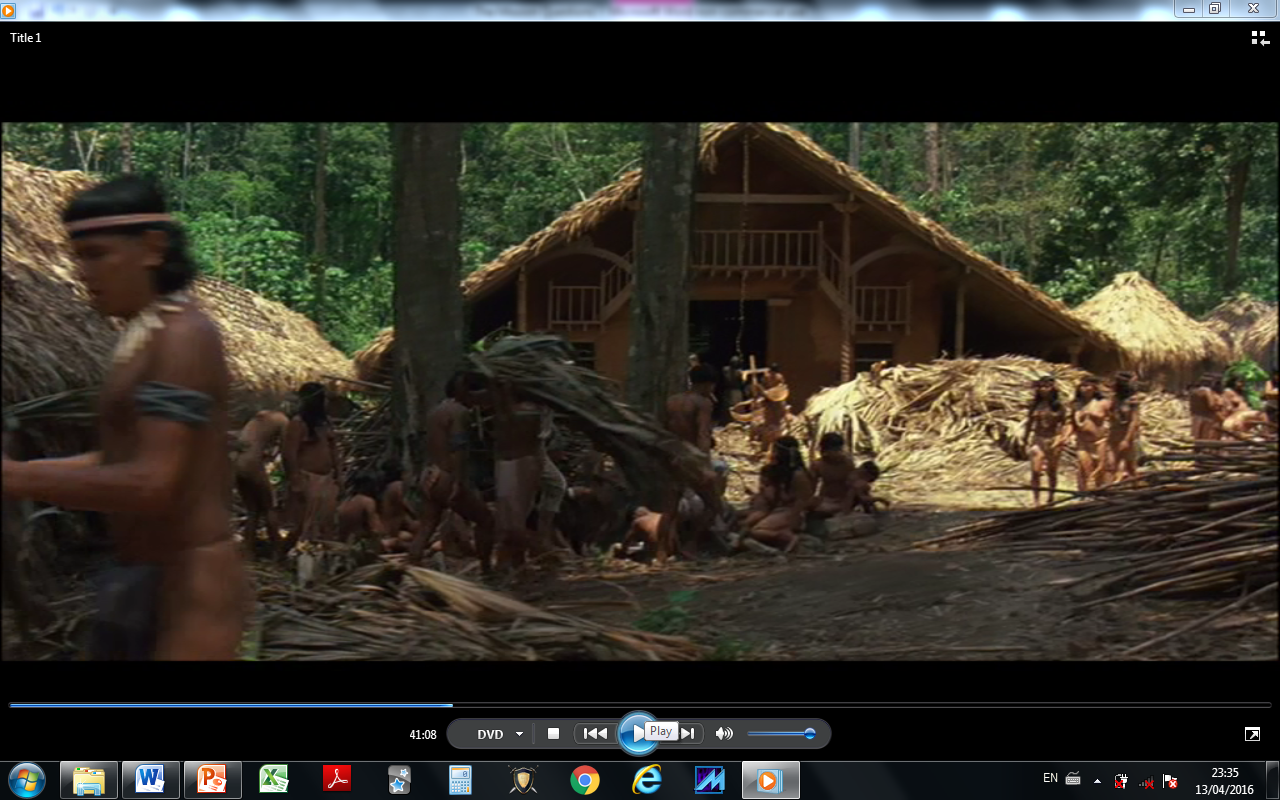 San Carlos Mission